Конспект урока на тему 
«Типы информационных моделей» Цели: образовательная: освоить табличную и иерархическую форму представления информационной модели; воспитательная: формирование  самостоятельности и ответственности при изучении нового материала; развивающая: развить умение описывать информационные модели, выделяя существенные цели моделирования. Программно – дидактическое обеспечение урока: ПК, проектор, экран, карточки с тестом и заданиями.
Тип урока: изучение нового материала. Ход урока:Орг. момент: приветствие; проверка присутствующих. Актуализация прежних знаний:  Тест (2 варианта)

Вариант 1 

1. Модель есть замещение изучаемого объекта другим объектом, который отражает: все стороны данного объекта; некоторые стороны данного объекта; существенные стороны данного объекта; несущественные стороны данного объекта. 2. Результатом процесса формализации является:  описательная модель;                     математическая модель;    графическая модель;  предметная модель. 3. Информационной моделью организации занятий в школе является:  свод правил поведения учащихся;  список класса;  расписание уроков;  перечень учебников. 4. Материальной моделью является:  макет самолета;                           карта;      чертеж;  диаграмма. 5. Знаковой моделью является:  анатомический муляж;                   макет здания;  модель корабля;  диаграмма. 6. Укажите в моделировании процесса исследования температурного режима комнаты объект моделирования: конвекция воздуха в комнате;  исследование температурного  режима комнаты;    комната;  температура. 7. Правильный порядок указанных этапов математического моделирования процесса: 
1) анализ результата;                      
2) проведение исследования;   
3) определение целей моделирования; 
4) поиск математического описания.
Соответствует последовательности:
  3-4-2-1; 
 1-2-3-4; 
 2-1-3-4;
 3-1-4-2. 

8. Из скольких объектов, как правило, состоит система?  из нескольких;   из одного;                                       из бесконечного числа;  она неделима. 9. Как называется граф, предназначенный для отображения вложенности, подчиненности, наследования и т.п. между объектами?  схемой;    сетью;  таблицей. деревом; 10. Устное представление информационной модели называется: графической моделью;               словесной моделью;   математической моделью;  логической моделью. 11. Упорядочение информации по определенному признаку называется:  сортировкой;                                  формализацией;   систематизацией;  моделированием.               
 Вариант 2 

1. Как называется упрощенное представление реального объекта?  оригинал;  прототип;  модель; система. 2. Процесс построения моделей называется:  моделирование;    конструирование;  экспериментирование;  проектирование. 3. Информационная модель, состоящая из строк и столбцов, называется: таблица;   график  схема;  чертеж. 4. Каково общее название моделей, которые представляют собой совокупность полезной и нужной информации об объекте?  материальные;  предметные;  информационные;  словесные. 5. Знаковой моделью является:  карта;  детские игрушки;  глобус;  макет здания. 6. Укажите в моделировании процесса исследования температурного режима комнаты цель моделирования: конвекция воздуха в комнате; исследование температурного режима комнаты; комната; температура. 7. Правильные определения понятий приведены в пунктах 
1) моделируемый параметр - признаки и свойства объекта-оригинала, которыми должна обязательно обладать модель; 
2) моделируемый объект — предмет или группа предметов, структура или поведение которых исследуется с помощью моделирования; 
3) закон — поведение моделируемого объекта.  1-2-3; 2-3; 1-3;  1-2. 8. Инструментом для компьютерного моделирования является:  сканер;  компьютер;  принтер;  монитор. 9. Как называется средство для наглядного представления состава и структуры системы?  таблица;  граф;  текст;  рисунок. 10. Как называются модели, в которых на основе анализа различных условий принимается решение?  словесные;  графические;  математические;  логические. 11. Построение модели на формальном языке называется:  сортировкой;  формализацией;  систематизацией;  моделированием.  Кроссворд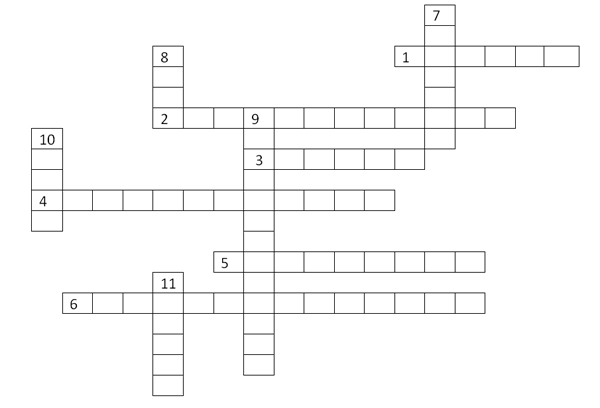 По горизонтали: 
1.  Некоторый предмет. 
2. Описание модели с помощью формального языка. 
3.  Граф, предназначенный для отображения вложенности, подчиненности, наследования и т.п. между объектами. 
4. Общее название моделей, которые можно осязать. 
5.  Инструмент для компьютерного моделирования. 
6.  Общее название моделей, которые представляют из себя совокупность полезной и нужной информации об объекте. 
По вертикали: 
7.  Информационная модель, состоящая из строк и столбцов. 
8. Средство для наглядного представления состава и структуры системы. 
9.  Процесс построения моделей. 
10.  Граф, отображающий последовательность выполнения действий. 
11.  Упрощенное представление реального объекта, процесса или явления.

Что такое модель? Приведите пример моделей: Земного шара, человека, автомобиля. Выберите объекты, которые могут быть моделью Солнца: Колесо; Точка; Обогреватель; Включенная лампочка; Атлас мира; Рисунок: желтый круг на голубом фоне. Выберите из списка информационные модели объекта «кот»: Фарфоровая  статуэтка кота; Песня «Жил да был серый кот за углом …»; Игрушечный кот; Описание поведения кота при падении. Дайте определение информационной модели. 

Найдите лишнее и укажите классификацию: 
Колесо, телега, колодец, колбаса, колокол; 
Гнездо, муравейник, берлога, лес, нора; 
Иван, Дима, Олег, Таня, Андрей. 

III . Изучение нового материала:
Сообщение темы урока.
Давайте разберем такую жизненную ситуацию: вам необходимо приобрести мобильный телефон. При покупке на что вы обращаете внимание в первую очередь (внешний вид)? Какие сведения имеют значения?
Информация представляется в виде таблице.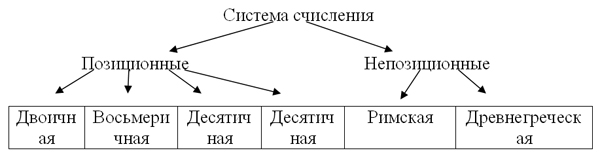 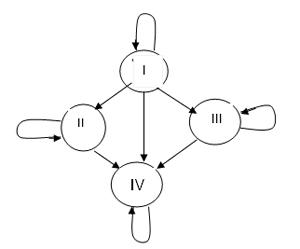 Параметр Значение параметраФормаОбтекаемаяЦветЧерныйДлина8 смТолщина1 смПараметр Значение параметраСтоимость5 000 руб.Инфракрасный портДаРабота в режиме разговора6 часовВиброзвонокДаПамять2 ГбайтАвтор Название Год издания Жанр А. Беляев Человек-амфибия» 1990 г. Фантастика А. Пушкин Сказка о царе Салтане» 1985 г. Поэтическая сказка Л.Толстой Война и мир» 1972 г. Трагедия Предмет Предмет Предмет Русский язык Литература Математика Иванов Петя 4 5 4 Петров Андрей 4 4 3 Сидоров Ваня 5 5 4 Андреев Коля 3 4 5 Система счисления ОснованиеАлфавит цифрДвоичная20,1Десятичная100,1,2,3,4,5,6,7,8,9Восьмеричная80,1,2,3,4,5,6,7Шестнадцатеричная 160,1,2,3,4,5,6,7,8,9,А,В,С,D,E,F 